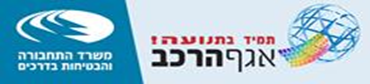 State of IsraelMinistry of Transport and Road SafetyDepartment of Motor Vehicles andMaintenance ServicesIntroductionThis Israeli Mandatory Requirements (IMR) is the statutory document for importing forklifts into the State of Israel.  The document includes information and requirement for importing forklifts in compliance with updated standards and regulations.Import of forklifts must be carried out by an accredited dealer, holding an import license issued by Israeli Ministry of Transport and Road Safety (MOT).The imported forklift models must comply with the European community (EC) directives and regulations listed in this document and their latest amendments; In addition, the forklifts must comply with the Israeli Standards, relevant to the calendar year of import.The  federal regulations and standards listed in this document will be accepted for forklifts produced and marketed in NAFTA countries only (,  and ), according to the federal law. Waivers granted, according to federal law, for third countries will not be accepted.The directives and regulations listed in this document will be effective according to the subject and the schedule noted for each directive or regulation.The accredited dealer must submit the complete IMR document signed at the head office of the manufacturer, by an authorized representative of the manufacturer, and duly attested to by a notary public.In some cases and for certain items, the manufacturer will be requested to provide a copy of the certificates from an authorized laboratory.The MOT reserves the right to update the requirements for forklifts during the calendar year 2024.The Israeli Mandatory Requirements (IMR) document forms can be downloaded from the ministry's website athttps://www.gov.il/he/departments/policies/imr_NRMM_2024 DefinitionsCarry-Over and New ModelCarry-over modelForklift trucks:That has passed prototype inspection in ;For which a registration form was issued in one of the previous seven years.For which changes, if made, do not affect the structure and/or the main assembly, and therefore do not require prototype inspection.New model  Forklift trucks:That has not passed prototype inspection in ;For which registration forms have not been issued. Forklift trucks categoriesI - 	Diesel forkliftsII - 	Electric forkliftsIII - 	Rough terrain forkliftsDescription of forklift trucksThis declaration refers to the forklift trucks detailed below. Please include all the models imported by your Israeli dealer/representative.Diesel/Gas forklift trucksElectric forklift trucksForklift trucks requirement:The following declaration refers to forklift models listed in the section 2.Emissions – Certificate of Approval:According to Regulation (EU) No. 2016/1628 including amendments.OREPA 40 CFR part 1039, 1054 or 1048Manufacturer's ObligationsFor forklift trucks produced and marketed according to EC directives and regulations:The manufacturer is responsible, through the relevant approval authority, for ensuring all aspects of the approval process and conformity of production (COP).The manufacturer as the holder of EC type approval shall present to the M.O.T upon request a declaration of conformity for each forklift truck type.The manufacturer is responsible for ensuring the COP and the declaration of conformity according to the legislation of an EU country.For forklift trucks produced and marketed in NAFTA countries according to federal law:The manufacturer is responsible, through the relevant  federal laws, for ensuring all aspects of the approval process and conformity of production.Note:If the status as a representative of the manufacturer has not been changed, a declaration from previous years duly witnessed by a notary will be accepted.ISRAELI MANDATORY REQUIREMENTS (IMR)FOR CALENDAR YEAR 2024*****************************************************FORKLIFT TRUCKSCARRY-OVER FROM CY 2023ModelLiftingCapacity(kg)EngineModelRated PowerRated PowerModelLiftingCapacity(kg)EngineModel(HP/kW)(Rpm)     /          /          /          /          /          /          /          /          /          /          /          /          /          /          /          /          /          /          /          /          /          /          /          /          /          /          /          /          /          /     ModelLiftingCapacity(kg) Voltage (V)Drive Motor (kW)Hoist Motor (kW)Make/Manufacturer:Location of assembly plant (City/Country):Subject Directive/RegulationsDirective/RegulationsCategoryCategoryCategoryComplies with the Directive and AmendmentsComplies with the Directive and AmendmentsComplies with the Directive and AmendmentsRemarks Subject BaseAmendmentIIIIIIYesNoN/ARemarks 1Emissions from Non-Road Mobile Machinery (NRMM)(EU) No. 2016/1628XXThe NRMM must meet the most recent requirements with regard to air-polluting emissions specified in regulation (EU) 2016/1628 and the amendments.The timetable for registration of an applicable engine category will be according to the placing on market and engine production date specified in regulation (EU) 2016/1628 and the amendments.Due to the provisions of the transition scheme in (EU) 2016/1628, engines with a type approval according to 97/68/EC may in some cases still be placed on the market.1Emissions from Non-Road Mobile Machinery (NRMM)OROROROROROROROROR1Emissions from Non-Road Mobile Machinery (NRMM)EPA 40 CFRPART 1039(CI engines)orEPA 40 CFR part 1054 or 1048 (SI engines)XXEffective for NRMM produced in NAFTA countries.The NRMM must meet the most recent requirements with regard to air-polluting emissions specified in the US regulations.The time table for registration of an applicable engine category will be according to the placing on market and engine production date specified in Directive 97/68/EC and the amendments.40 CFR part 89 applies to engines not yet subjected to the requirements of 40 CFR part 103940 CFR part 90 applies to engine not yet subject to the requirements of 40 CFR part 10542CE declaration of conformityXXXNot required for NRMM produced in NAFTA countries3CE conformity marking2006/42/EC167/2013/EU(EU) 2020/660XXXCE conformity marking is not required for NRMM produced in NAFTA countries4Fuel type unleaded gasolineIsraeli  STD. 90XXX5Fuel type diesel enginesIsraeli  STD. 107XXXEngine ModelCertificate of Approval  No.Emission Level(Stage)Engine ModelCertificate of Conformity for 2014 Model Year -  Certificate No.Emission Level(Tier)DeclarationDeclarationDeclarationDeclarationDeclarationDeclarationDeclarationDeclarationDeclarationDeclarationDeclarationDeclarationDeclarationDeclarationI hereby declare that the given information is true and correct.I hereby declare that the given information is true and correct.I hereby declare that the given information is true and correct.I hereby declare that the given information is true and correct.I hereby declare that the given information is true and correct.I hereby declare that the given information is true and correct.I hereby declare that the given information is true and correct.I hereby declare that the given information is true and correct.I hereby declare that the given information is true and correct.I hereby declare that the given information is true and correct.I hereby declare that the given information is true and correct.I hereby declare that the given information is true and correct.I hereby declare that the given information is true and correct.NameNamePositionPositionAt (Name of Manufacturer)At (Name of Manufacturer)At (Name of Manufacturer)At (Name of Manufacturer)At (Name of Manufacturer)At (Name of Manufacturer)Date:Date:Date:SignatureSignatureSignatureI the undersignedI the undersignedI the undersignedI the undersignedPublic notary atPublic notary atPublic notary atPublic notary atHereby certify thatHereby certify thatHereby certify thatHereby certify thatis authorizedto sign for and on behalf of the manufacturer.to sign for and on behalf of the manufacturer.to sign for and on behalf of the manufacturer.to sign for and on behalf of the manufacturer.to sign for and on behalf of the manufacturer.to sign for and on behalf of the manufacturer.to sign for and on behalf of the manufacturer.to sign for and on behalf of the manufacturer.to sign for and on behalf of the manufacturer.to sign for and on behalf of the manufacturer.to sign for and on behalf of the manufacturer.to sign for and on behalf of the manufacturer.to sign for and on behalf of the manufacturer.This person appeared before me and signed on (Date)This person appeared before me and signed on (Date)This person appeared before me and signed on (Date)This person appeared before me and signed on (Date)This person appeared before me and signed on (Date)This person appeared before me and signed on (Date)This person appeared before me and signed on (Date)This person appeared before me and signed on (Date)This person appeared before me and signed on (Date)This person appeared before me and signed on (Date)Person’s identity no. / passport no. isPerson’s identity no. / passport no. isPerson’s identity no. / passport no. isPerson’s identity no. / passport no. isPerson’s identity no. / passport no. isPerson’s identity no. / passport no. isPerson’s identity no. / passport no. isPerson’s identity no. / passport no. isI have here into set my seal and signatureI have here into set my seal and signatureI have here into set my seal and signatureI have here into set my seal and signatureI have here into set my seal and signatureI have here into set my seal and signatureI have here into set my seal and signatureI have here into set my seal and signatureI have here into set my seal and signatureI have here into set my seal and signatureI have here into set my seal and signatureI have here into set my seal and signatureDateDateDateDateSignatureSignatureSignatureSignature